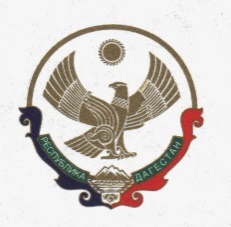 КОМИТЕТ ПО ЛЕСНОМУ ХОЗЯЙСТВУ РЕСПУБЛИКИ ДАГЕСТАН. Махачкала, ул. Гагарина, 51; e-mail: dagleshoz@e-dag.ru;            т. (8722)  62-69-42;  ф. (8722) 62-18-34    № _____                                                    			       «___»  ________ 2020 г.                                                     ПРИКАЗОб утверждении Положения о порядке сообщения государственными гражданскими служащими Республики Дагестан, замещающими должности государственной гражданской службы Республики Дагестан в Комитете по лесному хозяйству Республики Дагестан (за исключением должностей государственной гражданской службы Республики Дагестан, назначение на которые и освобождение от которых осуществляется Главой Республики Дагестан или Правительством Республики Дагестан), о получении подарка в связи с протокольными мероприятиями, служебными командировками и другими официальными мероприятиями, участие в которых связано с исполнением ими служебных (должностных) обязанностей, сдачи и оценки подарка, реализации (выкупа) и зачисления средств, вырученных от его реализацииВ целях реализации пункта 4 Указа Главы Республики Дагестан от 2 ноября 2018 года N 121 "Об утверждении Положения о порядке сообщения лицами, замещающими государственные должности Республики Дагестан и должности государственной гражданской службы Республики Дагестан, назначение на которые и освобождение от которых осуществляется Главой Республики Дагестан или Правительством Республики Дагестан, о получении подарка в связи с протокольными мероприятиями, служебными командировками и другими официальными мероприятиями, участие в которых связано с исполнением ими служебных (должностных) обязанностей, а также приема, хранения, определения стоимости и реализации (выкупа) подарка" (официальный интернет-портал правовой информации (http://www.pravo.gov.ru), 06.11.2018, N 0500201811060029),  приказываю:1. Утвердить прилагаемое Положение о порядке сообщения государственными гражданскими служащими Республики Дагестан, замещающими должности государственной гражданской службы Республики Дагестан в Комитете по лесному хозяйству Республики Дагестан (за исключением должностей государственной гражданской службы Республики Дагестан, назначение на которые и освобождение от которых осуществляется Главой Республики Дагестан или Правительством Республики Дагестан), о получении подарка в связи с протокольными мероприятиями, служебными командировками и другими официальными мероприятиями, участие в которых связано с исполнением ими служебных (должностных) обязанностей, сдачи и оценки подарка, реализации (выкупа) и зачисления средств, вырученных от его реализации (далее - Положение).2. Определить Ответственного за профилактику коррупционных и иных правонарушений в Комитете по лесному хозяйству Республики Дагестан   уполномоченным на прием уведомлений о получении подарков, полученных государственными гражданскими служащими Республики Дагестан в Комитете по лесному хозяйству Республики Дагестан (за исключением должностей государственной гражданской службы Республики Дагестан, назначение на которые и освобождение от которых осуществляется Главой Республики Дагестан или  Правительством РД), в связи с протокольными мероприятиями, служебными командировками и другими официальными мероприятиями, участие в которых связано с исполнением служебных (должностных) обязанностей.3. Определить отдел бухгалтерского учета, финансов и аудита Комитета по лесному хозяйству Республики Дагестан уполномоченным по организации оценки, приема и хранения подарков, полученных лицами, указанными в пункте 2 настоящего приказа, в связи с протокольными мероприятиями, служебными командировками и другими официальными мероприятиями, участие в которых связано с исполнением служебных (должностных) обязанностей, для принятия к бухгалтерскому учету и реализации (выкупа) и на обеспечение включения в реестр государственного имущества Республики Дагестан.4.Разместить настоящий приказ на официальном сайте Комитета по лесному хозяйству Республики Дагестан в информационно-телекоммуникационной сети «Интернет» (http://dagleshoz.e-dag.ru/).5.Начальнику отдела кадров и делопроизводства (Магомедов Г.М.) ознакомить настоящим приказом заинтересованных лиц.6.Направить настоящий приказ на государственную регистрацию в Министерство юстиции Республики Дагестан в установленном законодательством порядке.7.Настоящий приказ вступает в силу в установленном законодательством порядке.        8.Контроль за исполнением настоящего приказа оставляю за собой.   Врио председателя                                                  В.М.Абдулхамидов Утвержденоприказом Комитета по лесному хозяйству Республики Дагестанот «___»___________ 2020 г. №______Положениео порядке сообщения государственными гражданскими служащими Республики Дагестан, замещающими должности государственной гражданской службы Республики Дагестан в Комитете по лесному хозяйству Республики Дагестан (за исключением должностей государственной гражданской службы Республики Дагестан, назначение на которые и освобождение от которых осуществляется Главой Республики Дагестан или  Правительством  Республики Дагестан), о получении подарка в связи с протокольными мероприятиями, служебными командировками и другими официальными мероприятиями, участие в которых связано с исполнением ими служебных (должностных) обязанностей, сдачи и оценки подарка, реализации (выкупа) и зачисления средств, вырученных от его реализации1. Настоящее Положение определяет порядок сообщения государственными гражданскими служащими Республики Дагестан, замещающими должности государственной гражданской службы Республики Дагестан в Комитете по лесному хозяйству Республики Дагестан (за исключением должностей государственной гражданской службы Республики Дагестан, назначение на которые и освобождение от которых осуществляется Главой Республики Дагестан или Правительством Республики Дагестан) (далее соответственно - Комитет, гражданские служащие), о получении подарка в связи с протокольными мероприятиями, служебными командировками и другими официальными мероприятиями, участие в которых связано с их должностным положением или исполнением ими служебных (должностных) обязанностей, порядок сдачи и оценки подарка, реализации (выкупа) и зачисления средств, вырученных от его реализации.2. Для целей настоящего Положения используются следующие понятия:"подарок, полученный в связи с протокольными мероприятиями, служебными командировками и другими официальными мероприятиями" - подарок, полученный гражданским служащим от физических (юридических) лиц, которые осуществляют дарение исходя из должностного положения одаряемого или исполнения им служебных (должностных) обязанностей, за исключением канцелярских принадлежностей, которые в рамках протокольных мероприятий, служебных командировок и других официальных мероприятий предоставлены каждому участнику указанных мероприятий в целях исполнения им своих служебных (должностных) обязанностей, цветов и ценных подарков, которые вручены в качестве поощрения (награды);"получение подарка в связи с протокольными мероприятиями, служебными командировками и другими официальными мероприятиями, участие в которых связано с исполнением служебных (должностных) обязанностей" - получение гражданским служащим лично или через посредника от физических (юридических) лиц подарка в рамках осуществления деятельности, предусмотренной должностным регламентом, а также в связи с исполнением служебных (должностных) обязанностей в случаях, установленных федеральными законами и иными нормативными актами, определяющими особенности правового положения и специфику профессиональной служебной и трудовой деятельности гражданского служащего.3. Гражданские служащие не вправе получать подарки от физических (юридических) лиц в связи с их должностным положением или исполнением ими служебных (должностных) обязанностей, за исключением подарков, полученных в связи с протокольными мероприятиями, служебными командировками и другими официальными мероприятиями, участие в которых связано с исполнением ими служебных (должностных) обязанностей.4. Гражданские служащие обязаны в порядке, предусмотренном настоящим Положением, уведомлять обо всех случаях получения подарка в связи с протокольными мероприятиями, служебными командировками и другими официальными мероприятиями, участие в которых связано с исполнением ими служебных (должностных) обязанностей.5. Уведомление о получении подарка в связи с протокольными мероприятиями, служебными командировками и другими официальными мероприятиями, участие в которых связано с исполнением служебных (должностных) обязанностей (далее - уведомление), составленное по форме согласно приложению N 1 к настоящему Положению, представляется не позднее трех рабочих дней со дня получения подарка ответственному за профилактику коррупционных и иных правонарушений в Комитете по лесному хозяйству Республики Дагестан. К уведомлению прилагаются документы (при их наличии), подтверждающие стоимость подарка (кассовый чек, товарный чек, иной документ об оплате (приобретении) подарка).В случае если подарок получен во время служебной командировки, уведомление представляется не позднее трех рабочих дней со дня возвращения гражданского служащего, получившего подарок, из служебной командировки.При невозможности подачи уведомления в указанные сроки по причине, не зависящей от гражданского служащего, оно представляется не позднее следующего дня после ее устранения.6. Уведомление составляется в двух экземплярах, один из которых возвращается гражданскому служащему, представившему уведомление, с отметкой о регистрации, другой экземпляр направляется в комиссию Комитета по списанию основных средств и материальных ценностей (далее - Комиссия).7. Подарок, стоимость которого подтверждается документами и превышает 3 тыс. рублей либо стоимость которого получившему его гражданскому служащему неизвестна, сдается ответственному за профилактику коррупционных и иных правонарушений в Комитете по лесному хозяйству Республики Дагестан, который принимает его на хранение по акту приема-передачи по форме согласно приложению N 2 к настоящему Положению не позднее пяти рабочих дней со дня регистрации уведомления в соответствующем журнале регистрации по форме согласно приложению N 3 к настоящему Положению.8. До передачи подарка по акту приема-передачи ответственность в соответствии с законодательством Российской Федерации за утрату или повреждение подарка несет гражданский служащий, получивший подарок.9. В целях принятия к бухгалтерскому учету подарка в порядке, установленном законодательством Российской Федерации, определение его стоимости проводится на основе рыночной цены, действующей на дату принятия к учету подарка, или цены на аналогичную материальную ценность в сопоставимых условиях с привлечением при необходимости комиссии. Сведения о рыночной цене подтверждаются документально, а при невозможности документального подтверждения - экспертным путем. Подарок возвращается сдавшему его гражданскому служащему по акту приема-передачи в случае, если его стоимость не превышает 3 тыс. рублей.10. Отдел бухгалтерского учета, финансов и аудита Комитета по лесному хозяйству Республики Дагестан (далее - бухгалтерского учета и финансов) обеспечивает включение в установленном порядке принятого к бухгалтерскому учету подарка, стоимость которого превышает 3 тыс. рублей, в реестр республиканского имущества Республики Дагестан.11. Гражданский служащий, сдавший подарок, может его выкупить, направив на имя представителя нанимателя соответствующее заявление по форме согласно приложению N 4 к настоящему Положению не позднее двух месяцев со дня сдачи подарка.12. Отдел бухгалтерского учета и финансов в течение трех месяцев со дня поступления заявления, указанного в пункте 11 настоящего Положения, организует оценку стоимости подарка для реализации (выкупа) и уведомляет в письменной форме гражданского служащего, подавшего заявление, о результатах оценки, после чего в течение месяца заявитель выкупает подарок по установленной в результате оценки стоимости или отказывается от выкупа.13. В случае если в отношении подарка, изготовленного из драгоценных металлов и (или) драгоценных камней, не поступило заявление, указанное в пункте 11 настоящего Положения, либо в случае отказа гражданского служащего, получившего подарок, от выкупа такого подарка подарок, изготовленный из драгоценных металлов и (или) драгоценных камней, подлежит передаче отделом бухгалтерского учета и финансов в федеральное казенное учреждение "Государственное учреждение по формированию Государственного фонда драгоценных металлов и драгоценных камней Российской Федерации, хранению, отпуску и использованию драгоценных металлов и драгоценных камней (Гохран России) при Министерстве финансов Российской Федерации" для зачисления в Государственный фонд драгоценных металлов и драгоценных камней Российской Федерации.14. В случае если в отношении подарка не поступило заявление, указанное в пункте 11 настоящего Положения, либо в случае отказа гражданского служащего, получившего подарок, от выкупа такого подарка, он может использоваться Комитетом с учетом заключения комиссии о целесообразности использования подарка для обеспечения их деятельности.15. В случае нецелесообразности использования подарка Председателем Комитета по лесному хозяйству Республики Дагестан (далее - Председатель) принимается решение о реализации подарка и проведении оценки его стоимости для реализации (выкупа), осуществляемой уполномоченным государственным органом Республики Дагестан посредством проведения торгов в порядке, предусмотренном законодательством Российской Федерации.16. Оценка стоимости подарка для реализации (выкупа), предусмотренная пунктами 12 и 15 настоящего Положения, осуществляется субъектами оценочной деятельности в соответствии с законодательством Российской Федерации об оценочной деятельности.17. В случае если подарок не выкуплен или не реализован, Председателем принимается решение о повторной реализации подарка либо о его безвозмездной передаче на баланс благотворительной организации, либо о его уничтожении в соответствии с законодательством Российской Федерации.18. Средства, вырученные от реализации (выкупа) подарка, зачисляются в доход республиканского бюджета Республики Дагестан в порядке, установленном бюджетным законодательством Российской Федерации.Приложение N 1к Положению о порядке сообщения государственнымигражданскими служащими Республики Дагестан, замещающимидолжности государственной гражданской службыРеспублики Дагестан в Комитете по лесному хозяйствуРеспублики Дагестан (за исключениемдолжностей государственной гражданской службыРеспублики Дагестан, назначение на которыеи освобождение от которых осуществляется Главой Республики Дагестан или ПравительствомРеспублики Дагестан), о получении подаркав связи с протокольными мероприятиями, служебнымикомандировками и другими официальными мероприятиями,участие в которых связано с исполнением имислужебных (должностных) обязанностей, сдачи и оценкиподарка, реализации (выкупа) и зачисления средств,вырученных от его реализации                   ________________________________________________________                   (наименование уполномоченного структурного подразделения                   ________________________________________________________                          либо Ф.И.О. ответственного должностного лица)                   от _____________________________________________________                   ________________________________________________________                                (Ф.И.О., занимаемая должность)       Уведомление о получении подарка от "__" ____________ 20___ годаИзвещаю о получении ____________________________________________                                        (дата получения)подарка(ов) на _____________________________________________________           (наименование протокольного мероприятия, служебной командировки,               другого официального мероприятия, место и дата проведения)    Приложение: _____________________________________ на _____ листах.                         (наименование документа)    Гражданский служащий,    представивший уведомление  _________  _________ "__" _______ 20__ года                                                      (подпись)   (Ф.И.О.)    Гражданский служащий,    принявший уведомление      _________  __________ "__" _______ 20__ года                               (подпись)   (Ф.И.О.)    Регистрационный номер в журнале регистрации уведомлений _______________              "___" __________ 20____ года--------------------------------<*> Заполняется при наличии документов, подтверждающих стоимость подарка.Приложение N 2к Положению о порядке сообщения государственнымигражданскими служащими Республики Дагестан, замещающимидолжности государственной гражданской службыРеспублики Дагестан в Комитете по лесному хозяйствуРеспублики Дагестан (за исключениемдолжностей государственной гражданской службыРеспублики Дагестан, назначение на которыеи освобождение от которых осуществляется Главой Республики Дагестан или ПравительствомРеспублики Дагестан), о получении подаркав связи с протокольными мероприятиями, служебнымикомандировками и другими официальными мероприятиями,участие в которых связано с исполнением имислужебных (должностных) обязанностей, сдачи и оценкиподарка, реализации (выкупа) и зачисления средств,вырученных от его реализацииАкт приема-передачина хранение подарка, полученного лицами, замещающими должностигосударственной гражданской службы Республики Дагестанв Комитете по лесному хозяйству Республики Дагестанв связи с протокольным мероприятием, служебной командировкойи другим официальным мероприятием    от "___" ___________ 20___ года                               N _______    Я, ______________________________________________________________,                         (Ф.И.О., занимаемая должность)в  соответствии  с  Федеральным законом от 25 декабря 2008 года N 273-ФЗ "Опротиводействии коррупции" передал, а ответственное должностное лицо__________________________________________________________________                      (Ф.И.О., занимаемая должность)принял на хранение подарок, полученный в связи с: __________________________________________________________________              (наименование и дата протокольного мероприятия,         служебной командировки, другого официального мероприятия)    Приложение: ____________________________________ на _____ листах.                                (наименование документа)    Гражданский служащий,    сдавший подарок            _________  ______________ "__" _______ 20__ года                                          (подпись)   (Ф.И.О.)    Гражданский служащий,    принявший на хранение    подарок                    ____________  _______________ "__" _______ 20__ года                                  	 (подпись)   (Ф.И.О.)--------------------------------<*> Заполняется при наличии документов, подтверждающих стоимость подарка.Приложение N 3к Положению о порядке сообщения государственнымигражданскими служащими Республики Дагестан, замещающимидолжности государственной гражданской службыРеспублики Дагестан в Комитете по лесному хозяйствуРеспублики Дагестан (за исключениемдолжностей государственной гражданской службыРеспублики Дагестан, назначение на которыеи освобождение от которых осуществляется Главой Республики Дагестан или ПравительствомРеспублики Дагестан), о получении подаркав связи с протокольными мероприятиями, служебнымикомандировками и другими официальными мероприятиями,участие в которых связано с исполнением имислужебных (должностных) обязанностей, сдачи и оценкиподарка, реализации (выкупа) и зачисления средств,вырученных от его реализации,ЖУРНАЛРЕГИСТРАЦИИ УВЕДОМЛЕНИЙ О ПОЛУЧЕНИИ ПОДАРКОВ, ПОЛУЧЕННЫХВ СВЯЗИ С ПРОТОКОЛЬНЫМИ МЕРОПРИЯТИЯМИ, СЛУЖЕБНЫМИКОМАНДИРОВКАМИ И ДРУГИМИ ОФИЦИАЛЬНЫМИ МЕРОПРИЯТИЯМИ<*> Заполняется при наличии документов, подтверждающих стоимость подарка.Приложение N 4к Положению о порядке сообщения государственнымигражданскими служащими Республики Дагестан, замещающимидолжности государственной гражданской службыРеспублики Дагестан в Комитете по лесному хозяйствуРеспублики Дагестан (за исключениемдолжностей государственной гражданской службыРеспублики Дагестан, назначение на которыеи освобождение от которых осуществляется Главой Республики Дагестан или ПравительствомРеспублики Дагестан), о получении подаркав связи с протокольными мероприятиями, служебнымикомандировками и другими официальными мероприятиями,участие в которых связано с исполнением имислужебных (должностных) обязанностей, сдачи и оценкиподарка, реализации (выкупа) и зачисления средств,вырученных от его реализации                           				                     Председателю   Комитета по лесному хозяйству       Республики ДагестанЗаявлениео выкупе подарка    Извещаю о намерении выкупить подарок (подарки), полученный (полученные) мной  в  связи с протокольным мероприятием, служебной командировкой, другим официальным мероприятием (нужное подчеркнуть)__________________________________________________________________(указать наименование протокольного мероприятия, служебной__________________________________________________________________ командировки или другого официального мероприятия, место и дату__________________________________________________________________проведения)и сданный на хранение в установленном порядке__________________________________________________________________  (дата и регистрационный номер уведомления, дата и регистрационный номер                     акта приема-передачи на хранение)по стоимости,   установленной   в   результате   оценки  подарка,  в   порядке,предусмотренном   законодательством   Российской   Федерации  об  оценочной деятельности._______________________  _______  ______________  "__" _______ 20__ года(наименование должности  гражданского (подпись)служащего,  представившего заявление)№п/пНаименование подаркаХарактеристика подарка, его описаниеКоличество предметовСтоимость в рублях <*>№п/пНаименование подаркаХарактеристика подарка, его описаниеКоличество предметовСтоимость в рублях <*>N п/пТекущая датаДата уведомления о получении подаркаФ.И.О., должность гражданского служащего, получившего подарокНаименование подарка, характеристика подарка, его описание, количество предметов, стоимость в рублях <*>Наименование протокольного мероприятия, служебной командировки, другого официального мероприятия, место и дата проведенияДата акта приема-передачи подаркаФ.И.О., должность ответственного должностного лица, принявшего подарок на хранениеПодпись ответственного должностного лица, принявшего подарокПримечаниеНаименование подаркаХарактеристика подарка, его описаниеКоличество предметов1.2.3.